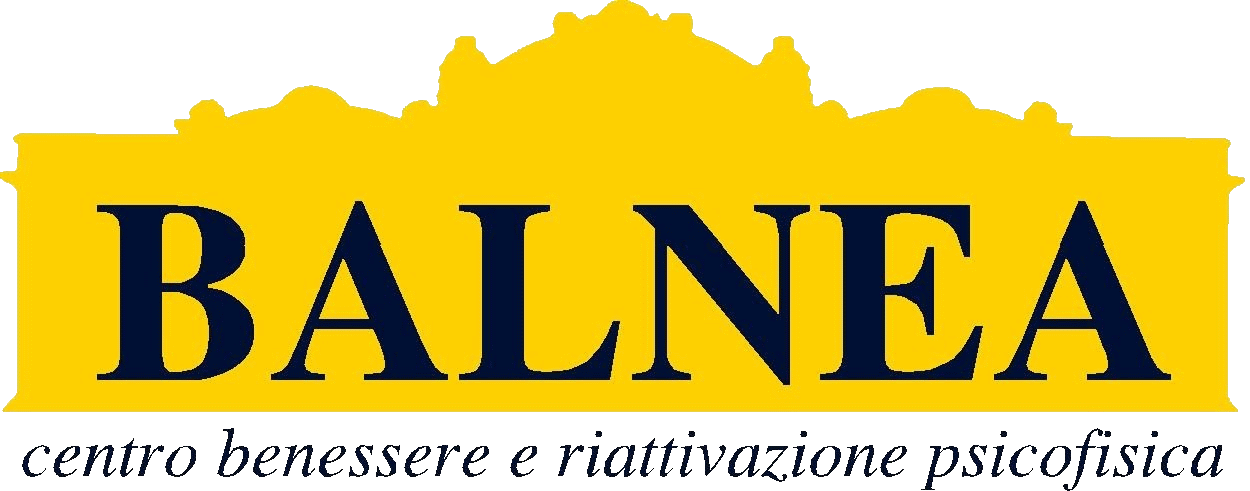 FORMULE 2018Info: 0536/987530Formula Base                                                      Formula All InclusiveLun-Ven 8.30/22.00                                                                      Lun - Ven 8.30/22.00                                                                                                      Sab - Dom 10.30/18.30 70,00€ x 12 mesi = 840,00€                                          90,00€   x 12 mesi = 1080,00€ 85,00€ x   6 mesi = 510,00€                                          109,00€ x   6 mesi =  654,00€ 99,00€ x   3 mesi = 297,00€                                          129,00€ x   3 mesi =  387,00€110,00€ x  2 mesi = 220,00€                                          135,00€ x   2 mesi =  270,00€119,00€ x 1 mese = 119,00€                                           149,00€ x   1 mese = 149,00€*Gli importi superiori a 500€ possono essere finanziati a tasso zero.* La formula All Inclusive comprende la frequenza di tutti i corsi in palestra e piscina per un massimo di 1 corso al giorno e l’ingresso il sabato e la domenica.OPZIONI AGGIUNTIVEVISITA MEDICA - ASSICURAZIONE SANITARIA – ECG (se richiesto) : 39,00€LEZIONE SINGOLA: 5,00€ PACCHETO 10 CORSI: 39,00€PACCHETTO 20 CORSI 69,00€SCHEDA PERSONALIZZATA: 25,00€/RINNOVOINGRESSO WEEK END E FESTIVI: 10,00€/MESEGINNASTICA FUNZIONALE LEZIONE SINGOLA: 9,00€GINNASTICA FUNZIONALE 5 LEZIONI: 39,00€GINNASTICA FUNZIONALE 10 LEZIONI: 69,00€                    PERSONAL TRAINER (LEZIONE SINGOLA 1h): 25,00€ (min 4 lez)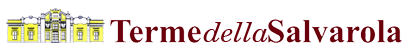 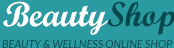 